AVIS DE COURSE TYPE VOILE LEGERE 2017-2020Championnat Ligue Doubles et Solitaires2 avril 2017Lieux : RESERVOIR DU BOURDON (CNB)Organisé par Villeneuve sur Yonne C890045 AAccès Club CNB 89 ST FARGEAULa mention «  [DP] » dans une règle de l’AC signifie que la pénalité pour une infraction à cette règle peut, à la discrétion du jury, être inférieure à une disqualification.1.	REGLES La régate sera régie par :1.1	les règles telles que définies dans Les Règles de Course à la Voile (RCV)1.2	les prescriptions nationales traduites pour les concurrents étrangers précisées en annexe PRESCRIPTIONS FEDERALES (supprimer 1.2 en l’absence de concurrents étrangers attendus)1.3	les règlements fédéraux.2.	PUBLICITE DE L’EPREUVE [DP]Les bateaux [doivent] [peuvent être tenus d’] arborer la publicité choisie et fournie par l’AO. Si cette règle est enfreinte, la Réglementation World Sailing 20.9.2 s’applique.3.	ADMISSIBILITE ET INSCRIPTION3.1	La régate est ouverte à 	: 3.1.1		-  tous les bateaux  Doubles et Solitaires3.1.2	- tous les bateaux en intersérie [dériveurs -, à l’exception de [classes non admissibles].3.3	Les concurrents (chaque membre de l’équipage) possédant une licence FFVoile doivent présenter au moment de leur inscription : - leur licence ClubFFVoile mention « compétition »  valide attestant la présentation préalable d’un certificat médical de non contre-indication à la pratique de la voile en compétition - ou leur licence ClubFFVoile mention « adhésion » ou « pratique » accompagnée d’un certificat médical de non contre-indication à la pratique de la voile en compétition datant de moins d’un an,- une autorisation parentale pour les mineurs- si nécessaire, l’autorisation de port de publicité	-  le certificat de jauge ou de conformité 3.4	Les concurrents étrangers (chaque membre de l’équipage) ne possédant pas de licence FFVoile doivent présenter au moment de leur inscription : un justificatif de leur appartenance à une Autorité Nationale membre de World Sailing,le certificat de jauge ou de conformité,un justificatif d’assurance valide en responsabilité civile avec une couverture minimale de deux millions d’Euros,un certificat médical de non contre-indication à la pratique de la voile en compétition datant de moins d’un an (rédigé en français ou en anglais) ainsi qu’une autorisation parentale pour les mineurs.4.	DROITS A PAYERLes droits requis sont les suivants :5.	PROGRAMME5.1	Confirmation d’inscription :2 avril de 8h30 à 10h	5.2	Jauge et contrôles :Pas de jauge5.3	Jours de course  (incluant la course d’entraînement si nécessaire)5.4	Le dernier jour de la régate, aucun signal d’avertissement ne sera donné après 14h.6.	INSTRUCTIONS DE COURSE Les instructions de course seront :- [affichées selon la Prescription Fédérale7.	LES PARCOURS7.1	Les parcours seront [préciser type (aller/retour, trapèze, raid…)].7.2	L’emplacement de la zone de course est décrit en annexe ZONE DE COURSE (joindre si possible un extrait de carte).8.	SYSTEME DE PENALITEPour [préciser la/les classes], la RCV 44.1 est modifiée de sorte que la pénalité de deux tours est remplacée par la pénalité d’un tour.9.	CLASSEMENT9.1	 3 courses devront être validées pour valider la compétition.10.	COMMUNICATION RADIO [DP]Excepté en cas d’urgence, un bateau qui est en course ne doit ni émettre ni recevoir de données vocales ou de données qui ne sont pas disponibles pour tous les bateaux. 11.	PRIXDes prix seront distribués comme suit : Une coupe au premier de chaque série12.	DECISION DE COURIRLa décision d’un concurrent de participer à une course ou de rester en course relève de sa seule responsabilité. En conséquence, en acceptant de participer à la course ou de rester en course, le concurrent décharge l’AO de toute responsabilité en cas de dommage (matériel et/ou corporel).13.	INFORMATIONS COMPLEMENTAIRESPour toutes informations complémentaires, veuillez contacter :André TOUYRAC 4 Allée des Beauvais 89500 Villeneuve sur Yonne tél : 06 47 67 92 19
e-mail andre.touyrac2@gmail.comSite du club  cvv-y.comANNEXE ZONE DE COURSE(joindre si possible un extrait de carte)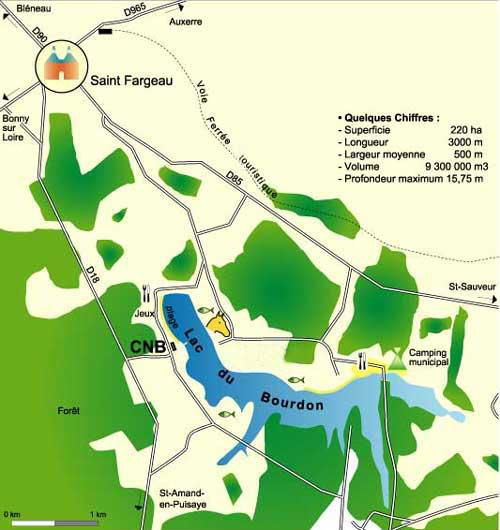 ClasseMontant0DateHeure du 1er signal d’avertissementClasse(s)2 avril10h30Toutes les classes